INOVAČNÍ VZDĚLÁVACÍ NÁSTROJE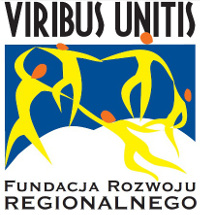 Téma „STRES”Didaktické podklady připravili:Dr. Tomasz ZacłonaDr. Monika MakowieckaCvičení 1Najdi své kladné vlastnosti, napiš 5 příkladůNapř.: Jsem dobrý v matematice nebo umím dobře vařit………………………………………………………………………………………………………..………………………………………………………………………………………………………..………………………………………………………………………………………………………..………………………………………………………………………………………………………..………………………………………………………………………………………………………..Cvičení 2Jak reaguješ na stres?Popiš, co se s tebou děje, když cítíš, že jsi ve stresu? Co se děje s tvým tělem?………………………………………………………………………………………………………………..………………………………………………………………………………………………………………..………………………………………………………………………………………………………………..………………………………………………………………………………………………………………..………………………………………………………………………………………………………………..CvičeníVyjmenuj 3 osoby, které ti pomohly v těžkých situacích………………………………………………………………………………………………………..………………………………………………………………………………………………………..………………………………………………………………………………………………………..Cvičení 4 Pouvažuj minimálně o jednom člověku, díky kterému ses někdy cítil výjimečný. Napiš, kdo to byl a kdy ses tak cítil.………………………………………………………………………………………………………………..………………………………………………………………………………………………………………..………………………………………………………………………………………………………………..Cvičení 5Na lepícím papírku napiš, co oceňuješ na ostatních lidech ve skupině, co považuješ za jejich silné stránky, v čem je podle tebe daná osoba dobrá. Jde o to, zaměřit se na samá pozitiva.Následně každý individuálně zajde za danou osobou a přilepí jí na záda kartičku, která ji popisuje.Cvičení 6Vyjmenuj:dvě věci týkající se tvého vzhledu, které se ti na tobě nejvíc líbí;………………………………………………………………………………………………………………..………………………………………………………………………………………………………………..dvě charakterové vlastnosti, které máš na sobě nejraději; ………………………………………………………………………………………………………………..………………………………………………………………………………………………………………..dovednosti nebo nadání, které máš; ………………………………………………………………………………………………………………..………………………………………………………………………………………………………………..úspěchy, kterých jsi dosáhl a jsi na ně hrdý; ………………………………………………………………………………………………………………..………………………………………………………………………………………………………………..přátelé, kterým můžeš důvěřovat; ………………………………………………………………………………………………………………..………………………………………………………………………………………………………………..největší přání, která bys chtěl uskutečnit………………………………………………………………………………………………………………..………………………………………………………………………………………………………………..………………………………………………………………………………………………………………..………………………………………………………………………………………………………………..………………………………………………………………………………………………………………..………………………………………………………………………………………………………………..………………………………………………………………………………………………………………..………………………………………………………………………………………………………………..Cvičení 7Pokud existují lidé, kteří v tobě vyvolávají stres (např. učitel, neoblíbený spolužák, prodavač v obchodě) – je třeba to změnit! Je na to efektivní a zábavný způsob, který ti jednou provždy umožní zbavit se v takové situaci stresu.Krok 1. Vybav si obraz osoby, která v tobě vyvolává stres. Urči velikost obrazu a vzdálenost (v cm, m).Připomeň si hlas té osoby. Nejlépe, aby říkala něco, co vyvolává stres.Krok 2. Představ si, že se osoba začíná měnit na klauna z cirkusu. Prohlédni si detailně červenou kuličku na nose, obličej namalovaný na bílo s úsměvem nakresleným červenou rtěnkou, pleš a velké uši. Poslouchej, jak hlasem Micky Mouse pronáší svoje hlášky.Krok 3. Teď sleduj, jak se ta osoba začíná scvrkávat. Je čím dál tím menší a po chvilce je už velikosti trpaslíka, běhá kolem tvých nohou. Piští tenoučkým hláskem.Pauza (průlom): Začni myslet na něco úplně jiného, např. spočítej jednoduchý matematický příkladKrok 4. Vybav si osobu, která v tobě vyvolává negativní emoce. Jak se změnily tvé pocity? Cvičení 8Kdykoli cítíš, že ti něco vadí, udělej prudký výdech. Musí být silný a hlasitý, jde o to, aby ses zbavil vzduchu úplně ze dna plic. Začni si v mysli opakovat slovo: „klid” a pomalu nasaj vzduch a znovu ho pomalu vypusť – se slyšitelným „uff” na konci. Uvolni ramena. Zopakuj to několikrát. Hned se budeš cítit klidněji. Tělo se vrátí do rovnováhy.Tohle cvičení ti umožňuje se v každé situaci vymanit z bludného kruhu stresu.Cvičení 9Každý z nás má ve svém životě taková místa, kde se cítí obzvlášť dobře. Může to být oblíbené křeslo, kousek gauče nebo pracovní stůl. Představ si, jaké by to bylo, kdybys mohl mít takové místo vždycky u sebe... Jak moc by to bylo užitečné, kdyby ses mohl cítit opravdu komfortně na každém místě a v každé situaci.Cokoli, co v tobě až doteď vyvolávalo stres, odpor nebo jakékoliv negativní emoce.Takovou možnost dává jedna z technik zvaná „kruh dokonalosti”. Umožňuje si vytvořit jakýsi přenosný prostor, kde se cítíš tak, jak po tom toužíš.Tenhle kruh si můžeš naprogramovat tak, aby ses v něm cítil nejen pohodlně a svobodně, ale také abys v něm cítil emoce a energie, které potřebuješ. Mohou to být: vášeň, motivace, sebevědomí, relaxace, klid, sebeovládání, energie do akce.Pouvažuj nad tím, co pro tebe v konkrétním kontextu znamená dokonalost. Co potřebuješ, jaké emoce chceš použít, abys dosáhl dokonalosti v daném kontextu? Pojmenuj je.Představ si na podlaze kruh. Do toho kruhu postupně vlož všechny emoce, které potřebuješ. Můžeš vidět barvu, cítit teplotu, vůni a dokonce chuť každé emoce (čím víc vjemů, tím lépe pro tebe). Může to být zmíněné sebevědomí, motivace, energie do akce, relaxace, sebeovládání. Podívej se teď, jak se všechno mísí v jeden celek. Jak vypadá kruh teď?Teď klidně vstup do toho kruhu a dovol, aby tě všechny ty emoce a energie naplnily.Teď zahákni kotvu: stiskni konkrétní prst na ruce (budeš se ho dotýkat vždy, když budeš chtít vyvolat tenhle stav)Teď vystup z kruhu, čímž zanecháš stav dokonalosti uprostřed, a prolom tento stav (tzn. začni myslet na něco úplně jiného, třeba na své telefonní číslo, nebo spočítej žárovky v pokoji).Spusť kotvu (stiskni prst, ten co posledně a tím samým způsobem), abys vyzkoušel dokonalost.Využití kruhu dokonalosti:Vyhledej problém, ve kterém bys chtěl použít kruh dokonalosti. Vstup do kruhu a spusť kotvu, představuj si a prožívej situaci, která se má stát v budoucnu. Prožij ji důkladně, pamatuj u toho na možnosti, které jsou v tobě. Pamatuj na to, abys byl s obrazy ve spojení (ty v hlavní roli, ne jako pozorovatel), aby byly barevné, velké, abys slyšel zvuky, hlasy, cítil vůně i chutě.Vystup z kruhu a prolom emoční stav.Otestuj se. Představ si situaci, která v tobě dřív vyvolávala stres. Jak moc se to změnilo?Pár dobrých rad:Zrelaxovat se můžeš různými způsoby, v závislosti na tvých časových možnostech vnitřních potřebách. Zde je pár návrhů:Meditace, ticho, reflexe, modlitbaMeditační koncentrace na dýcháníPsaní dialogu se sebou samýmRozhovor s věrným přítelem„Meditační” pozorování plamenu svíce nebo ohně při ohništi nebo před krbemPlavání, běhání, tanec, protahování, cvičení jógyPřečtení a verifikace své vize na daný rokKontemplace básněProcházka Mazlení se svým oblíbeným mazlíčkemObjetí stromu (nejlépe břízy)Smích a smysl pro humor!